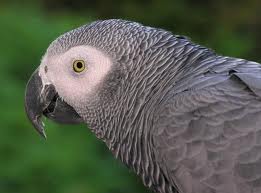 Szituáció:A prezentációdnak az alábbiakat kell tartalmaznia. Először gyűjtsd össze az adatokat. Szinesítsd a munkádat képekkel, térképvázlatokkal.Ha minden megvan, állítsd össze a prezentációt!Vázlat:A faj rövid bemutatása (méretek, élőhely, elterjedés, táplálkozás, védettség, stb)Hol folytak a kísérletek?Mikor, és hány évig tartott?A kísérletet végző tudós neveA kísérletben résztvevő madár neve, miért pont ez?KoraA kísérlet konkrét eredményeiA tudós könyvet is írt a kísérletről.  Mi a címe?  Mi az eredeti (angol)  címe?Ki írta az előszót? Ki ő?Hol lehet megrendelni? Mennyibe kerül?Adj ötletes címet a prezentációdnak, a végére készíts forrásjegyzéket. (Hol találtad  az információkat?)